DJ Darling’s 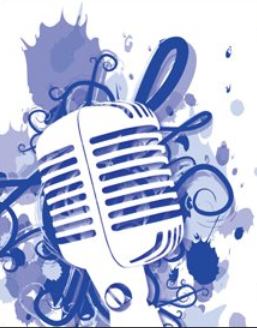 WEDDING RECEPTION Questionnaire Congratulations on your upcoming Wedding and thank you for giving me the opportunity to be a part of your special day! The following are suggestions that have worked well for others in the past. Still, I want to do my best to make sure that your day will be everything that you want by asking you to fill out this form. This will give me an idea of how you would like your reception events to occur and in which order you would like them to be in. Do your best to answer as much as you can. This is more of a guideline for myself and the wedding party for YOUR BIG DAY! Changes can be made at any time if need be.     – Jessica HubbardTIMING: Try to be flexible* sticking to an exact schedule is often hard. The only Wedding activity that you need to stay on schedule is the meal – you have about a 15 minutes window before the food must be served. MUSIC: Again be flexible. (The following doesn't apply to songs like your first                dance, parent dance etc.)Think mass appeal (broadest audience possible) if a wide age variance.Avoid too many slow songs during dancing, two per hour is plenty.Of each song choice, ask yourself will my guests dance to it. Please pick no more than 20 of your favorite “must have” songs long with a list of do not play. RECEPTION ACTIVITIES:  One right after anotherBenefits of one right after another: leaves plenty of time for dancing,                 and/or if there are lots of older guests (and children) who may want to leave early and/or if your photographer has to leave early.2.  Benefits of spreading out activities: makes each activity seem special, gives                                                                                                                                                                                                                                                              guests something to look forward to. Good for a talking crowd vs dancing crowd. Bride’s name: __________________________________________Groom’s name: _________________________________________Contact phone #:________________________________________Date/time of your wedding:_________________________________________________Bridal Party Arrival Time: ________________________Location of Event:  _______________________________________________________How many guest are attending (approximately)? ___________Will there be cocktail hour? YES or NODo you want all your whole Wedding party introduced __ or just you two? ___If would like your Wedding Party introduced, what song would you like for them?Song Selection for Bridal Party Grand Enterance: _________________________________________________________________GRAND ENTRANCE: YES or NO			    Song Selection:_______________________________________WEDDING PARTY ANNOUNCEMENTS:                                          (Please spell names pho-ni-cal-ly)BRIDE AND GROOM introduced as:______________________________________________________WEDDING PARTY 	BRIDE'S family:	Father(s): ____________________________________________________	Mother(s): ____________________________________________________	Maid of Honor: ________________________________________________GROOM'S family: 	Father(s): ________________________________________________________	Mother(s): ______________________________________________________Best Man:________________________________________________________FLOWER GIRL(s): ____________________________________________________RINGBEARER: _______________________________________________________BRIDE'S MAIDS:                     		            GROOMSMEN:_______________________				__________________________________________________                                    __________________________________________________                                    __________________________________________________                                    __________________________________________________                                    ___________________________SPONSORS or ADDITIONAL PERSONS to be recognized:____________________________________________________________
____________________________________________________________________________________________________________________________________________________________________________________FIRST DANCE Song:First Dance can be done: CIRCLE ONE:Right after the Grand EntranceAfter Dinner After ToastsOther____________________________TOASTS: Toasts can be made: Before Dinner After Dinner Open ToastsLimit the toast to just a select few guests Please circle one Parent’ Dances to be done: (EX:Father/Daugher)After dinnerBefore DinnerOther__________________________________________________DJ ChoiceFATHER / DAUGHTER song: _____________________________________MOTHER / SON song: ____________________________________________Will officiate give blessing before meal? YES or NOMeal: Buffet or Sit downDinner Time: _______________ Dinner music (Music style:): ________________________________DJ meal included: YES or NOCAKE CUTTING:   (FYI some guests will leave after Cake Cutting) CAKE CUTTING song/artist:_______________________________________________ANNIVERSARY DANCE (longest married couple dance) DJ calls all married couples onto the dance floor and eliminates couples  in X year increments starting with the newest married couple- YOU and ending with the longest married couple.ANNIVERSARY DANCE: YES OR NO  ANNIVERSARY DANCE song/artist : ________________________________________________________________________Any other special dances that you want to included:(Ex: Money Dance): YES or NOSong Selection: __________________________________________________On a scale of 1-10(10=best), Rate each category in terms of likely appeal to the DANCERS IN YOUR CROWD. ROCK:__				BIG BAND/JAZZ:__		DISCO: ___	OLDIES: ___				COUNTRY: __	MOTOWN/SOUL: __50’s - 60’s: ___   		            70’s - 80’s: __                      90’s - 2000’s: __ Latin: __	               		BIGGEST HITS/CURRENT: ___     Group Dances: Can Re-energize the dance floor and break up the solid Dancing. Please RATE the group dances that you would like 1-10 (10=BEST). I will use my discretion on when do decided when is best for a group dance. CHA CHA SLIDE:__	 	WOBBLE: __				WIP IT NAE NAE:__ ELECTIC SLIDE: __		MACARENA:__ 			YMCA:__CONGA LINE: __		 CUPID SHUFFLE: __			OTHER____________Any other song requests:________________________________________________________________________________________________________________________________________________________________________________________________________________________Any songs you DO NOT want  played:________________________________________________________________________________________________________________________________________________________________________________________________________________________LAST DANCE song: _______________________________________________________Time of Reception End: _____________COMMENTS AND NOTES:________________________________________________________________________________________________________________________________________________